IDENTIFIKASI MISKONSEPSI SISWA MENGGUNAKAN CRI (CERTAINTY OF RESPONSE INDEX) PADA MATERI PERSAMAAN DAN PERTIDAKSAMAAN LINEAR SATU VARIABELSKRIPSIolehMUTY SYAHPUTRINPM 171114008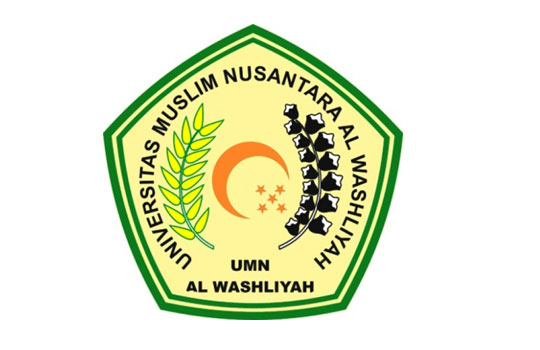 PROGRAM STUDI PENDIDIKAN MATEMATIKAFAKULTAS KEGURUAN DAN ILMU PENDIDIKANUNIVERSITAS MUSLIM NUSANTARA AL  WASHLIYAHMEDAN2021